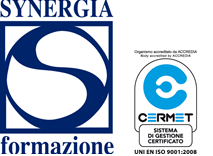 CONTESTAZIONI E CONTENZIOSOSUI CONTRATTI BANCARIin collaborazione con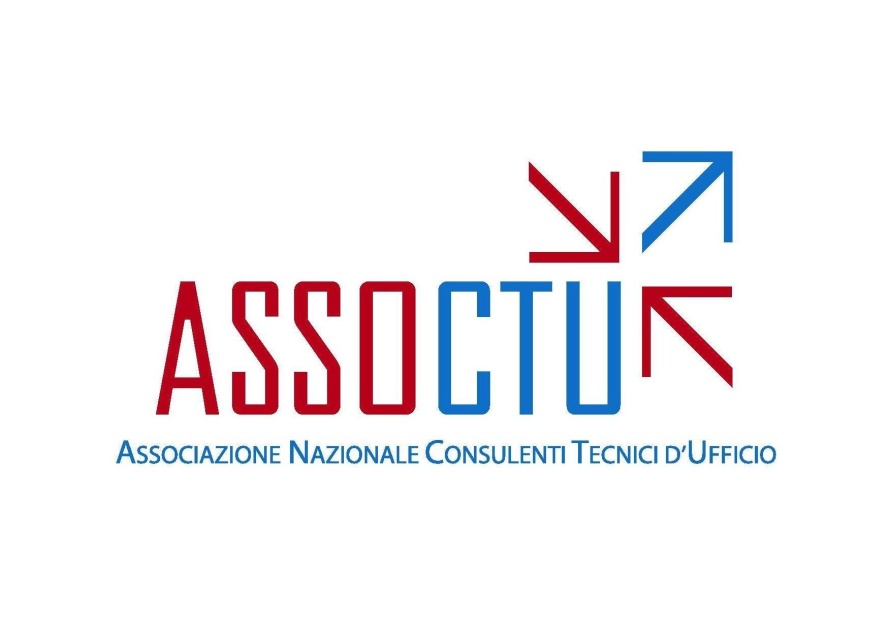 Milano, 11 – 12 - 13 Novembre 2014Starhotels RitzSynergia Formazione S.r.l – Via Pomba, 14, 10123 – TorinoTel. 011 812 91 12 – Fax 011 817 36 63 – C.F. e P. IVA 08906900017E-mail: info@synergiaformazione.it  - www.synergiaformazione.itpartnership with Synergia Consulting Group Alleanza Professionale  - www.synergiaconsulting.itpartnership with Arcadia Consulting – www.arcadia-consulting.it INDICE DOCUMENTAZIONE PRIMA GIORNATAMartedì 11 novembre 2014La trasparenza dei contratti bancari e lo jus variandi della banca: finalità, limiti e recenti novità legislativeProf. Avv. Antonella Sciarrone AlibrandiL’onere della prova e la vicinanza alla prova nelle contestazioni e nel contenzioso sui contratti bancariProf. Avv. Angelo A. DolmettaIl conto corrente ordinario, il conto corrente c.d. “per corrispondenza” e l’apertura di creditoDott. Bartolomeo QuatraroLo sconto bancario e l’anticipazione bancariaDott. Bartolomeo QuatraroLe clausole vessatorie e le clausole abusive nei contratti bancari: evoluzione normativa e giurisprudenzialeProf. Avv. Marcello CondemiLe azioni dei clienti e la difesa delle bancheAvv. Alfonso QuintarelliLe pronunce dell’ABF, dei Tribunali di merito e della Corte di CassazioneAvv. Emilio GirinoDott. Vittorio CarlomagnoINDICE DOCUMENTAZIONE SECONDA GIORNATAMercoledì 12 novembre 2014I mezzi di pagamento: carte di credito, bancomat e bonifici bancariProf. Avv. Ugo MinneciIl contratto di mutuo e l’ipoteca Avv. Antonio PetragliaIl pegno: riscossione di interessi e prestazioni periodiche; condizioni di realizzo e criteri di valutazione stabiliti contrattualmenteAvv. Filippo Caso’La fideiussione e le altre forme di garanzia personaleAvv. Francesco DimundoLa nullità a vantaggio del solo clienteProf. Avv. Matilde GirolamiGli orientamenti dell’ABF, dei Tribunali di merito e della Corte di CassazioneAvv. Marina SantarelliDott. Bruno ConcaINDICE DOCUMENTAZIONE TERZA GIORNATAGiovedì 13 novembre 2014L’usura: criteri di verifica del rispetto della soglia di usura nei rapporti di conto e nei contratti di finanziamentoDott. Roberto MarcelliLa ripetizione dell’indebito dopo la sentenza della Corte di Cassazione n. 24418/2010: le problematiche tecniche di calcoloDott. Roberto MarcelliL’anatocismo: nuova formulazione dell’art. 120 TUB e gestione del duplice conteggio del saldo di contoProf. Mario ComanaLa commissione di massimo scoperto (CMS) e di messa a disposizione (CMD)Avv. Valerio SangiovanniIl ruolo del CTU e del CTP nei riscontri tecnici Dott. Sergio ParisI contratti derivati, l’usura e la prestazione di servizi di investimento: profili penali nelle recenti indagini giudiziarieAvv. Guglielmo GiordanengoLe decisioni della Corte di Appello e della Corte di CassazioneDott. Carla Romana RaineriINDICEDOCUMENTAZIONE CD